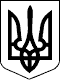 УКРАЇНАЧЕЧЕЛЬНИЦЬКА РАЙОННА РАДАВІННИЦЬКОЇ ОБЛАСТІРІШЕННЯ № 44607 листопада 2018 року                                                             21 сесія 7 скликання Про звернення депутатів Чечельницької районної ради Вінницької області до Президента України, Верховної Ради України, Кабінету Міністрів України щодо фінансування фельдшерських пунктів	Відповідно до частини 2 статті 43 Закону України «Про місцеве самоврядування в Україні», враховуючи висновки постійних комісій районної ради з питань бюджету та комунальної власності, з питань соціального захисту населення, освіти, культури, охорони здоров’я, спорту та туризму, районна рада ВИРІШИЛА:	1. Схвалити звернення депутатів Чечельницької районної ради Вінницької області до Президента України, Верховної Ради України, Кабінету Міністрів України щодо фінансування фельдшерських пунктів (додається).	2. Виконавчому апарату районної ради направити дане звернення до Адміністрації Президента України, Верховної Ради України, Кабінету Міністрів України, Вінницької обласної Ради.	3. Контроль за виконанням цього рішення покласти на постійні комісії районної  ради з питань бюджету та комунальної власності (Савчук В.В.), з питань соціального захисту населення, освіти, культури, охорони здоров’я, спорту та туризму (Воліковська Н.В.).Голова районної ради						      С.В. П’яніщук 